APPLICATION FORM for OCCASIONAL LETSPlease complete this application form and return it to:Hillcross Primary School, Ashridge Way, Morden SM4 4EE or email to lettings@hillcross.merton.sch.ukName: ___________________________________________________________________________I apply to hire the facilities of Hillcross Primary School on behalf of: Section A: PERIOD OF HIRESection B: FACILITIES/ACCOMMODATION REQUIREDPlease indicate which accommodation is required. A combination of the below can be hired.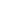 Hall				Designated Playground Space    			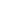 Gym				Designated space on Playing Field	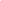 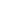 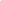 Studio Hall			Multi-Purpose Sports			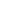 		ArenaTraining/Conference Space up to 10 people (Conference Room)			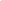 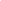 Training/Conference Space up to 30 people (The Orchard)                       	                 A combination of the above can be let – please see Schedule of Charges attached.Section C: CONSUMPTION AND SALE OF ALCOHOLIC DRINKSPlease answer the following: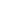 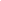 Do you wish to bring alcoholic drinks be brought onto the premises?           Yes                                 No        (if Yes, see 1 below)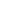 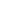 Do you wish to sell alcoholic drinks on the premises?                   		   Yes                                 No        (if Yes, see 1& 2 below)Supplementary Information:Alcoholic drink may not be brought onto, consumed or sold on school premises during or in connection with a letting unless prior approval is obtained from the Governing Body. Approval will not be given if scheduled youth activities are taking place on the premises at the same time as the letting.A licence must first be obtained from the Local Magistrates if intoxicating drink is to be sold on the premises.Section D:  PAYMENT - PLEASE REFER TO THE SCHEDULE OF CHARGES IN THE LETTINGS POLICYThe hiring fee will be agreed once the application has been made.  The governing body has delegated the authority to the Head Teacher to deviate from the published charging policy as appropriate.  Community Let charges will be agreed by arrangement with the Head Teacher.The hiring fee plus a refundable deposit of £100 are payable on confirmation of the booking and in advance of the letting taking place.If you do not have public liability insurance, a charge of 10% of the hiring fee will need to be paid.  This is passed on to the local authority.By completing/submitting this form, I on behalf of  _______________________________________________________        (name of individual/organisation) accept the terms and conditions of hire of the school premises/grounds as set out in the Hillcross Primary School Lettings Policy and the Terms and Conditions of Hire and Use document.Signature of Applicant:   	_______________________________    Date: ____________________Address of Applicant: 	__________________________________________________________E-mail address:	__________________________________________________________Mobile Telephone No: 	__________________________________________________________Home/Work Tel. No: 	__________________________________________________________For Hillcross Primary School use only:HIRE AGREEMENTPAYMENTThe hiring fee plus refundable deposit are payable on confirmation of the booking and in advance of the letting taking place. Cheques should be made payable to Hillcross Primary School.Hiring Fee		£ __________	(please see schedule of charges)Plus, Insurance Fee	£___________	(If you do not have public liability insurance a charge of      10% of hiring fee- this is passed onto the Local Authority)TOTAL FEE		£___________Payment to be made on a half termly basis, in advance, by BACs Hillcross Primary School sort code: 30-96-88 (Lloyds Bank) Account number: 00101967 or by cheque made payable to Hillcross Primary School.Name of employee responsible for opening/closing school _________________________________Due diligence Check completed by: _____________________________________ Date: _______________Let agreed by:Signature of Head Teacher:	_____________________________	       Date: ____________________Signature of Applicant:   	_______________________________    Date: ____________________Company/provider:Address :Day Time Telephone No:Alternative Telephone No:Email Address:Date(s) required:Times required: (Please include time required to set up prior and clear up after)Type of function:Number of participants:Details/Requirements of the let (eg are tables/chairs required):Governor Response to alcohol requestApproved/Declined by:                                                                     Date:Alcohol LicenceSeen by:                                                                     Date: